         Kérdések az VI. Országos Vadászati Online Vetélkedő I. fordulójához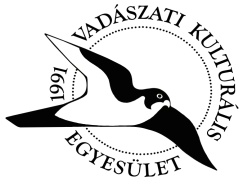 Mely állítás igaz a vaddisznóra?                                                                                                   (1 pont)Ragadozó.Mindenevő.Növényevő.Melyik vadászható vad lakik kotorékban?                                                                                  (1 pont)Róka és a borz.NyestÜregi nyúlMi a cserkelés?                                                                                                                                  (1 pont)A vad kiugrasztása búvóhelyéről.Gyalogos egyéni vadászat.Járművel való vadászat.Miért készítenek terítéket a vadászok?                                                                                       (1 pont)Hogy meg tudják számolni az elejtett vadat.Hogy meg tudják vizsgálni a lőtt vad egészségi állapotát.Hogy az elejtett vadnak megadják a végtisztességet és a vadászat végét ünnepélyessé tegyék.Melyik az a hangszer, amely évszázadok óta részese a vadászatnak?                                  (1 pont) Trombita Kürt FurulyaA vérebeket mire használják?                                                                                                       (1 pont)Az erdei szalonka megkeresésére.Rossz szándékú emberek távoltartására.A sebzett vad vércsapáján történő felkutatására.Mi a vadászat célja?                                                                                                                         (1 pont)A vad húsának értékesítésével jövedelemkiegészítés.Az egyes vadfajok állománysűrűségének, minőségének az élőhellyel összhangbantörténő fenntartása.Olyan szabadidő tevékenység, aktív kikapcsolódás, sport, melynek az élményszerzés a célja.        8.  Melyik fa vagyok én?                                                                                                                        (2 pont) Én vagyok az erdők királya, Magyarország leggyakoribb fafaja. Több száz évig is elélhetek. Törzsem vaskos,  repedezett. Termésemet sok állat szívesen fogyasztja. Leveleim szegélye öblösen karéjos, ősszel megbarnulnak, kérgem vastag, mélyen árkolt. Kis kerek rügyeimet sok pikkely védi.9. Kitől való ez a mondás: „A vadászat vadűzés és erdőzúgás. De több erdőzúgás”?                 (1 pont)------------------------------------------------------------------------------------------------------------------Melyik vadászható vad vagyok én?                                                                                (2 pont) Kotorékban lakom, de nem vagyok ravasz. Lakhelyemet tisztán tartom és megosztom társaimmal. Napnyugta után bújok elő és napkelte előtt térek vissza otthonomba. Szeretem a növényeket, gyümölcsöket, gilisztákat, a kisebb rágcsálókat, szívesen torkoskodom a szőlőkben, burgonya- és répaföldeken, kukoricásban. Nagy karmaim vannak, ami jól látszik a nyomképemen. Ősszel jól meghízom, a hasam néha a földet súrolja, de téli álmot nem alszom. Szaglásom és hallásom kiváló, de sajnos gyengén látok. Az utódaim február végén, március elején születnek. Sorolj fel nyolc védett és nyolc vadászható vadfajt! Plusz pontot kaphatsz, ha többet sorolsz fel.                                                                                                                                                                     (8 pont)Írd le mi a hivatásos vadász feladata a munkája során!                                                            (10 pont)A megoldott feladatsort kérjük visszaküldeni Baranya, Győr-Moson-Sopron, Somogy, Tolna, Vas, Veszprém, Zala vármegyéből a   polstergabriella@gmail.com címre, Polster Gabriellának,Bács-Kiskun, Békés, Csongrád, Szolnok vármegyéből a  kilatomeister@gmail.com címre, Kiss Andrásnénak, Borsod-Abaúj-Zemplén, Hajdú-Bihar, Heves, Szabolcs-Szatmár-Bereg vármegyéből  vasnezsoka@gmail.com Vasné Zsóka címére, valamintBudapestről, Pest, Fejér, Komárom és Nógrád vármegyéből tthmelinda3@gmail.com címre Pilinyi Gábornak a feladatsoron megadott időpontig.              Név és cím:             Életkor és osztály:             Iskola neve és címe:             Email cím:                                                                                                             Beküldési határidő: 2024. január 20.